Tarz en ArbreOpen elke dag van het jaar op  vijf minuten van Limoges.Het  avonturen park "Tarz' boom nodigt u uit om sportieve en speelse avonturen te leven.
7 niveaus van moeilijkheid, workshops, 4 gigantische ziplines.
Voor kinderen vanaf 5 jaar en  een vloot van 22 wedstrijden om plezier te hebben.
Voor kinderen en volwassenen  vanaf  5 jaar 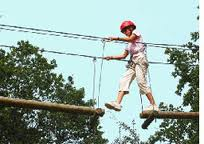 Tarz en Arbre
Zone de loisirs Lac d'Uzurat Brachaud
87000 LIMOGES (HAUTE-VIENNE - FRANCE)Tél. : 06 33 17 87 38 Vertrekadres: Bellac (F, 87300)Bestemming: Limoges (F, 87***)Afstand: 40.0 km!Reistijd:0:35